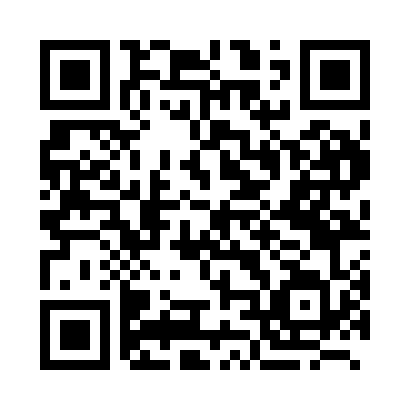 Prayer times for Garagaon, BangladeshMon 1 Apr 2024 - Tue 30 Apr 2024High Latitude Method: NonePrayer Calculation Method: University of Islamic SciencesAsar Calculation Method: ShafiPrayer times provided by https://www.salahtimes.comDateDayFajrSunriseDhuhrAsrMaghribIsha1Mon4:375:5512:083:376:217:392Tue4:365:5412:073:376:217:393Wed4:355:5312:073:376:227:404Thu4:345:5212:073:366:227:405Fri4:335:5112:073:366:237:416Sat4:325:5012:063:366:237:417Sun4:305:4912:063:366:247:428Mon4:295:4812:063:366:247:439Tue4:285:4712:053:356:257:4310Wed4:275:4612:053:356:257:4411Thu4:265:4512:053:356:267:4512Fri4:255:4412:053:356:267:4513Sat4:245:4312:043:356:267:4614Sun4:225:4212:043:346:277:4615Mon4:215:4112:043:346:277:4716Tue4:205:4012:043:346:287:4817Wed4:195:3912:033:346:287:4818Thu4:185:3812:033:346:297:4919Fri4:175:3712:033:336:297:5020Sat4:165:3612:033:336:307:5021Sun4:155:3512:033:336:307:5122Mon4:145:3412:023:336:317:5223Tue4:125:3312:023:336:317:5224Wed4:115:3312:023:326:327:5325Thu4:105:3212:023:326:327:5426Fri4:095:3112:023:326:337:5527Sat4:085:3012:023:326:337:5528Sun4:075:2912:013:316:347:5629Mon4:065:2812:013:316:347:5730Tue4:055:2812:013:316:357:58